Literacy Websiteshttp://www.readworks.org/
Reading comprehension passages and follow up questions. http://bookbuilder.cast.org/
This site is a recent project to facilitate 1) electronic books every child can use 2) a web- based library of electronic books easily shared http://www.keystoliteracy.net
Tips for literacy and language instructionhttp://www.magickeys.com/books/
Illustrated children’s stories for kids of all ageshttp://bygosh.com/childrensclassics.htm 
A privately sponsored site including both new and old classic books, many available online for free (e.g. The Three Little Pigs, etc.http://wiredforbooks.org/kids.htm 
Electronic versions of the classic stories of Peter Rabbit and his friends, with the original illustrations High-speed Internet recommended www.childrensbooksonline.org/index.htm
This may be the largest online collection of antique books; a largely volunteer effort, many lovely old children’s books have been scanned page by page and read aloud by translators in several languages. For a small fee, books files can be downloaded in their entirety, avoiding loading delays or the need for Internet connection.http://etext.lib.virginia.edu/modeng/modeng0.browse.html
This heterogeneous collection contains fiction, non-fiction, poetry, drama, letters, newspapers, manuscripts and illustrations from 1500 to the present, arranged for browsing by author’s last name or by category of interest. Each text is encoded in SGML or XML and includes a bibliographic header with details about the creation of the electronic text and its print source. Includes text of classics that are no longer under copyright, such as Little Women, The Jungle Book, etc.http://a4esl.org/
These quizzes are randomly generated in the same manner as the bilingual vocabulary quizzes. Each time a quiz is taken the questions will be differentwww.englishclub.com/young-learners/index.html  
Rhyming words, colors, etc for ESL young learnerswww.elllo.org
See picture, hear English descriptions with or without text, choose correct description (like this because it has English in phrases and context, not just single words) http://www.confusing-words.com/ 
a collection of 3210 troublesome words for readers and writerswww.readingtarget.com/PAGames.htm 
Offers sound awareness ideas for activities parents can do with their children www.readwritethink.org/materials/wordwizard  
Sound-symbol association’s game—allows the child to listen and read clues for what word to make with the letters www.cogcon.com 
Use intermediate level games: Alien Scavenger Hunt – Letter Bug (sound-letter associations) Monkey Business (sentence formation)http://pbskids.org/lions  
Between the Lions: several phonics, spelling, and literacy games – Child will need a partner for some of these, especially till he gets the idea of the games or finds his favoriteshttp://teacher.scholastic.com/clifford1/index.html 
Clifford Interactive Storybook: Variety of phonics spelling, and language arts activities at 2nd grade level or so (see Make a Word)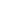 http://teacher.scholastic.com/activities/bll/index.html 
 Building Language for Literacy: phonics and alphabet games that match letters, sounds, words  www.quia.com/pages/pbordasphonemic.html
Worksheet-like games focused on sound-symbol associations by a speech therapistwww.carnegielibrary.org/kids/storymaker.swf  
Allows for creating, sharing, and publishing digital books for repeated readings and includes wonderful prompts to help children beginwww.mothergooseclub.com  
This website features songs, videos, drawings and text of popular nursery rhymes http://udtechtoolkit.wikispaces.com/Home  
Provides learning tools to enhance learning for all childrenhttp://mrsdell.org/reading/phonemes.html  
Effective phonemic instruction teaches students to become aware of, think about, and manipulate sounds in spoken language.www.mangomon.com/special-education-online-games  
Create new words by adding prefixes and suffixes to root words, go fishing for sight words, and play matching games to learn about homophoneswww.readingrockets.org  
Reading rockets offers a wealth of reading strategies, lessons, and activities http://www.literacycenter.net/ 
Provides resources for preschool and kindergarten teachers including early learning and educational materialswww.aesopfables.com 
Contains 650+ stories in HTML with morals listedhttp://www.graphic.org./ 
Inspiration Home, gives examples of maps, inks to classroom ideas, etc.http://www.classbrain.com/  
Great place for teachers and students to gather information about state/country reports, state facts, games, etc.http://www.starfall.com/ 
A free website to teach children to read with phonicshttp://www.thinkport.org/Technology/template.tp 
Templates for organizers.  At the website, click on technology tab, then technology toolbox. http://www.education-world.com/tools_templates 
Teacher templates for graphic organizerhttp://www.readwritethink.org/ 
Great ideas for differentiated lesson planning and book report alternatives.  At web page, click on lessons, then choose where to go.http://newhorizons.org 
Resources for technology integrationhttp://www.smartwriters.com/ 
Resources for teachers and students in literacy support.http://www.powertolearn.com  
Resources for technology integration.www.cyberbee.com  
tutorials, how to curriculum, good links to other sites.http://www.epson.com/cgi-bin/Store/PrintLab/PrintLab.jsp?cookies=no
easy to use backgrounds, fonts, clip-art for classroom bulletin boards, etc. http://www.hubbardscupboard.org 
Hubbard’s Cupboard: site for early childhood educators and parents http://www.brainpop.com/free_stuff/http://atozteacherstuff.com/ 
Online lesson plans, thematic units, teacher tips, discussion boards, educational articles and sites, book and literature activitieshttp://www.writingwizard.longcountdown.com/ 
makes handwriting worksheetshttp://www.audiobooksforfree.com/ 
Some free and some nothttp://awesomelibrary.org/ 
37,000 reviewed resources for teachers, students, parents, and librarianshttp://www.bookshare.org/ 
provides accessible books and periodicals for readers with print disabilitieshttp://www.signedstories.com/
provides books that readers can view in sign language with subtitles. Books are also in audio, and users can easily share them with friends and familywww.naturalreaders.com/index.htm 
provides application software that reads any text on a computerhttp://kidsvid.altec.org/ 
Video production for kidshttp://rubistar.4teachers.org/index.php
To make your own rubric